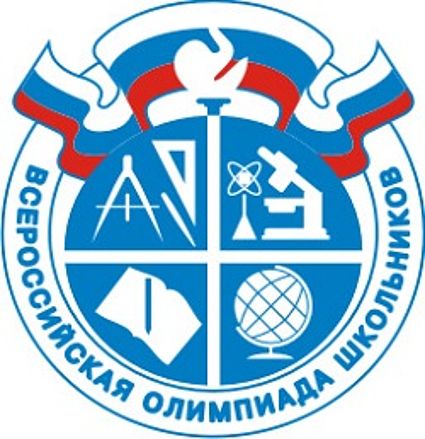 ГРАФИКпроведения школьного этапа 
всероссийской олимпиады школьников по общеобразовательным предметам 
в 2017 – 2018 учебном году№ п\пДата Предмет Класс №  каб.№ п\пДата Предмет Класс Время проведения 13.001.19.09.17Русский язык45, 6, 12.20.09.17Математика 45, 6,13.21.09.17Политехническая10-11174.22.09.17Кубановедение8-1117,16, 27, 185.23.09.17Право 9-11236.26.09.17Иностранный язык5-1111,20, 21, 21а, 7.27.09.17Астрономия 5-1122, 198.28.09.17Экономика 7-11239.29.09.17География6-1122, 15, 27,2510.03.10.17Литература 5-1124, 18, 17, 1911.04.10.17Физическая культура5-1122, спорт.зал12.05.10.17История5-1117, 23, 19, 1513.06.10.17Математика5-1125, 26,19,1714.07.10.17Биология6-1125,27,1515.10.10.17МХК5-1114, 15, 1116.11.10.17Физика7-1122, 1717.12.10.17ОБЖ7-1117, 16, 1518.13.10.17Русский язык5-1124, 18,17, 161914.10.17Обществознание6-1117, 18, 23, 2720.17.10.17Информатика и ИКТ5-1117, 16, 1821.18.10.17Химия8-1127, 25, 2622.19.10.17Технология5-1129, 3123.20.10.17Экология 5-1125,2224.17.11.17Журналистика10-1118  (Коханова)